 15-ое заседание 27-созыва                              ҠАРАР                                                                          РЕШЕНИЕО досрочном сложении депутатских полномочийВ соответствии с Федеральным законом «Об основных гарантиях избирательных прав и права на участие в референдуме граждан Российской Федерации» от 12.06.2002 г. № 67-ФЗ, с Федеральным законом «Об общих принципах организации местного самоуправления в Российской Федерации» от 06.10.2003 г. № 131 – ФЗ  и пунктом 2 части 6 статьи 19 Устава сельского поселения Кунгаковский сельсовет муниципального района Аскинский район Республики Башкортостан Совет сельского поселения Кунгаковский сельсовет муниципального района Аскинский район Республики Башкортостан р е ш и л:1. Сложить досрочно депутатские полномочия депутата избирательного округа №4 Совета сельского поселения Кунгаковский сельсовет муниципального района Аскинский район Республики Башкортостан Нугамеровой Фариды Ярмухаметовны с 20 февраля 2017 года согласно поданному личному заявлению.2. Настоящее решение вступает в силу с момента подписания.

Заместитель председателя Советасельского поселения Кунгаковский сельсовет муниципального района Аскинский район Республики Башкортостан Н.Р. Сабитов д.Кунгак20 февраля 2017 года  №94БАШКОРТОСТАН РЕСПУБЛИКАҺЫ АСҠЫН РАЙОНЫ                           МУНИЦИПАЛЬ РАЙОНЫНЫҢ                  ҠӨНГӘК АУЫЛ СОВЕТЫ                              АУЫЛ БИЛӘМӘҺЕ СОВЕТЫ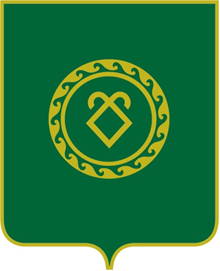 СОВЕТ СЕЛЬСКОГО ПОСЕЛЕНИЯ КУНГАКОВСКИЙ СЕЛЬСОВЕТ МУНИЦИПАЛЬНОГО РАЙОНА   АСКИНСКИЙ РАЙОН РЕСПУБЛИКИ БАШКОРТОСТАН